Le Conseil d’d’Administration s’est réuni le mardi 21 juin, dans les locaux de l’INRAE au Magneraud (17). Au-delà de la partie statutaire, validant les activités et comptes de l’année 2021, cette rencontre a été l’occasion de faire le point sur les actions menées.En particulier, la Fondation Xavier Bernard s’est clairement positionnée sur le projet d’unité photovoltaïque, aux fins d’expérimentation en productions fourragères,  sur le site INRAE de Lusignan, propriété de la Fondation.Par ailleurs, l’état d’avancement de la commémoration du 150ème anniversaire de la naissance de Xavier BERNARD , notamment les manifestations prévues sur l’année 2023, et en particulier le colloque sur l’Agronomie qui aura lieu le 12 octobre 2023.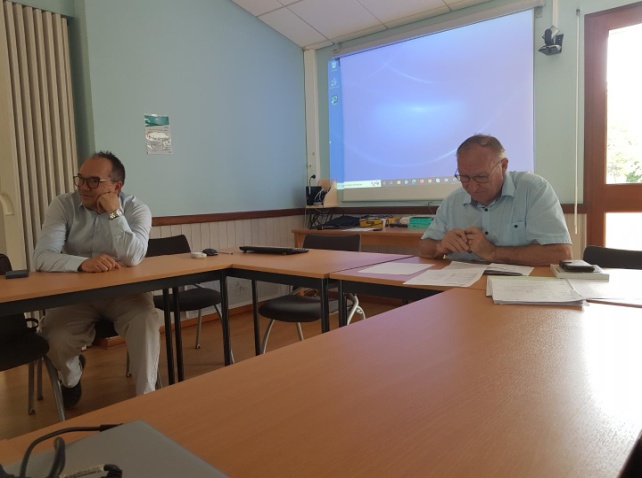 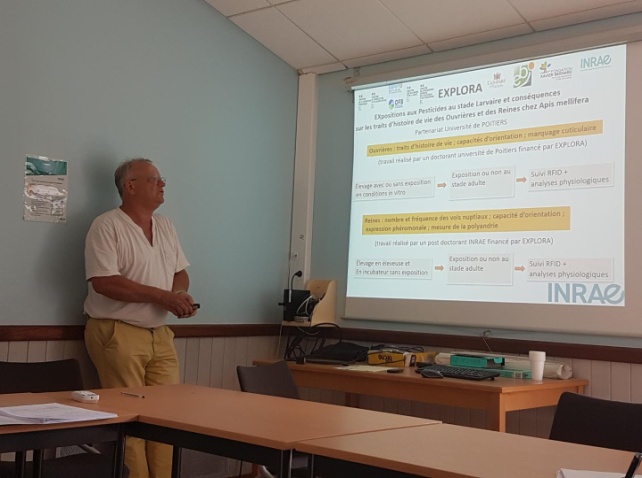 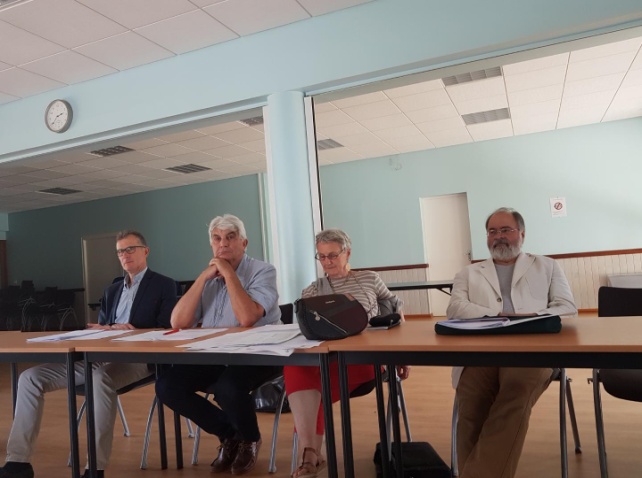 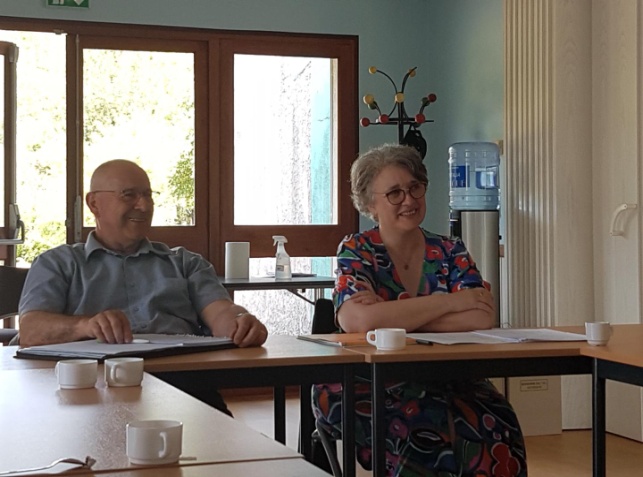 